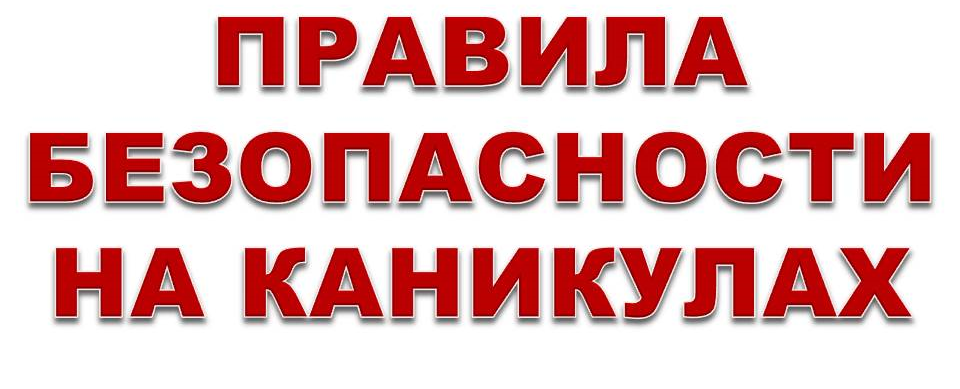 Переходи дорогу только по пешеходному переходу или по перекрестку, где установлен светофор;Переходи проезжую часть дороги только  на зелёный сигнал светофора;Когда переходишь проезжую часть дороги, посмотри сначала налево, потом направо. Убедившись, что транспорт остановился, начинай переход;Переходи проезжую часть  прямо, а не наискосок;Переходи дорогу  спокойным шагом;Не переходи дорогу перед близко идущим транспортом;На проезжей части игры строго запрещены;Не выезжай на проезжую часть на велосипеде, если тебе нет  14 лет;Спокойно входи и выходи из автобуса, не расталкивая других пассажиров;Всегда дожидайся автобуса или троллейбуса на тротуаре в специально отведенном месте, на остановке;При движении в темное время суток используй на одежде световозвращающие элементы.отделение пропаганды ГИБДД УМВД России по г. Екатеринбургу